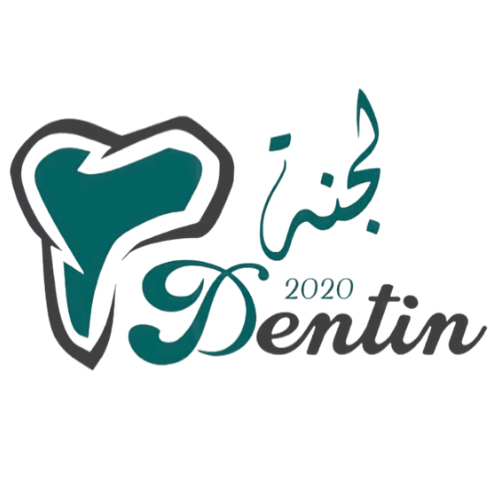 Oral Radiology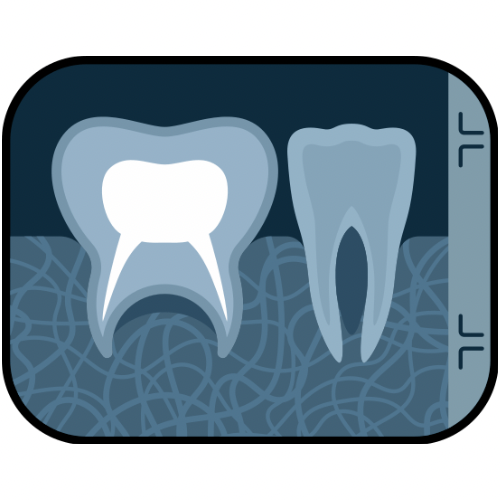 Writer: Doctor:Corrector: